Östra Ljungby Bygdegård
Gamla vägen 29
264 71 Östra Ljungby
www.ostraljungbybygdegard.se				 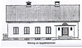 Konstituerande styrelsemöte i samband med årsmöte 14 februari 2023Plats: Östra Ljungby bygdegård, Gamla vägen 29, 264 71 Östra Ljungby.Närvarande: Jim Andersen, Anna-Greta Grankvist, Gina Widén Horvat, Mihalj Horvat, Richard Johansson, Helene Knutsson och Suzanne Kyrklund.§ 1 Mötet öppnande. Ordförande Jim Andersen förklarade mötet öppnat och ordinarie sekreterare förde mötesprotokollet.
§ 2 Godkännande av dagordning. Dagordningen godkändes. § 3 Val av justeringsmän till dagens protokoll. Till justeringspersoner valdes Helene Knutsson och Richard Johansson. § 4 Konstituering av styrelsemedlemmarna enligt nedan:
Ordförande: Jim Andersen.Vice ordförande: VakantKassör: Anna-Greta Grankvist.Sekreterare: Gina Widén Horvat.
Ordinarie ledamöter: Mihalj Horvat, Helene Knutsson och Suzanne Kyrklund.Beslutades att till firmatecknare utse var och en för sig kassör: Anna-Greta Grankvist, 19470223-3547, Hjeltes Väg 12, 263 95 FARHULT, mobil: 073-035 54 65, och ordförande: Jim Andersen, 19660715-3910, Bläsingehagevägen 5818, 264 94 KLIPPAN, mobil: 070-977 39 01. Gina-Maria Widén Horvat, 19650831-6665, Södra Vägen 10 B, 264 71 ÖSTRA LJUNGBY, mobil: 070-175 12 83.§ 5 Nästa styrelsemöte.2022-03-28 klockan 18.00.§ 6 Mötets avslutande. Jim Andersen avslutade mötet. _________________________	__________________________Jim Andersen, ordförande		Gina Widén Horvat, sekreterare
__________________________	__________________________	Helene Knutsson, justerare		Richard Johansson, justerare